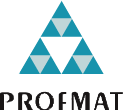 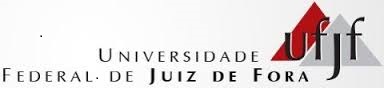 PROFMAT – EXAME NACIONAL DE ACESSO 2019SOLICITAÇÃO DE ATENDIMENTO ESPECIALConforme item 2.6 do EDITAL Nº 10 do ENA 2019, preencher, assinar e encaminhar este documento para o e-mail da Instituição Associada do Mestrado PROFMAT/UFJF: mestrado.profmat@ufjf.edu.br até  as 18:00 horas do dia 16 de outubro de 2018.Nome: ______________________________________________________________________________Identidade: __________________________________________________________________________CPF: _______________________________________________________________________________ E-mail: _____________________________________________________________________________ Inscrito no Exame Nacional de Acesso 2019 do PROFMAT em:_______________________________Instituição: __________________________________________________________________________ Campus (Cidade): ____________________________________________________________________ Número de Inscrição: _________________________________________________________________Solicito à Coordenação Acadêmica Institucional do Mestrado Profissional em Matemática em Rede Nacional (Profmat/UFJF) providências para atendimento especial na realização do referido Exame. Motivo: ____________________________________________________________________________ ______________________________________________________________________________________________________________________________________________________________________ ___________________________________________________________________________________Observações(opcional):______________________________________________________________________________________________________________________________________________________________________________________________________________________________________ANEXO: ______________________		DATA:  _______________________		_________________________________________________                                                                                                                                       ASSINATURA